 招商行业精选股票型证券投资基金2024年第1季度报告2024年03月31日基金管理人：招商基金管理有限公司 基金托管人：中国银行股份有限公司 送出日期：2024年4月19日 重要提示基金管理人的董事会及董事保证本报告所载资料不存在虚假记载、误导性陈述或重大遗漏，并对其内容的真实性、准确性和完整性承担个别及连带责任。基金托管人中国银行股份有限公司根据本基金合同规定，于2024年4月18日复核了本报告中的财务指标、净值表现和投资组合报告等内容，保证复核内容不存在虚假记载、误导性陈述或者重大遗漏。基金管理人承诺以诚实信用、勤勉尽责的原则管理和运用基金资产，但不保证基金一定盈利。基金的过往业绩并不代表其未来表现。投资有风险，投资者在作出投资决策前应仔细阅读本基金的招募说明书。本报告中财务资料未经审计。本报告期自2024年1月1日起至3月31日止。基金产品概况主要财务指标和基金净值表现主要财务指标单位：人民币元注：1、上述基金业绩指标不包括持有人认购或交易基金的各项费用，计入费用后实际收益水平要低于所列数字；2、本期已实现收益指基金本期利息收入、投资收益、其他收入(不含公允价值变动收益)扣除相关费用和信用减值损失后的余额，本期利润为本期已实现收益加上本期公允价值变动收益。基金净值表现本报告期基金份额净值增长率及其与同期业绩比较基准收益率的比较自基金合同生效以来基金累计净值增长率变动及其与同期业绩比较基准收益率变动的比较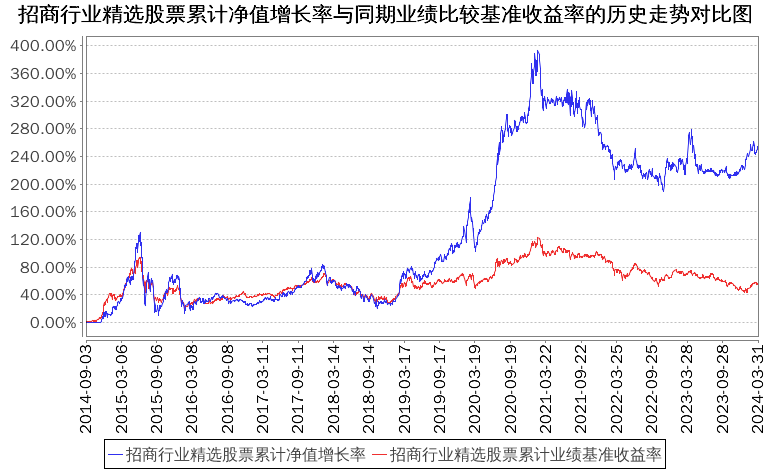 管理人报告基金经理（或基金经理小组）简介注：1、本基金首任基金经理的任职日期为本基金合同生效日，后任基金经理的任职日期以及历任基金经理的离任日期为公司相关会议作出决定的公告（生效）日期；2、证券从业年限计算标准遵从中国证监会《证券基金经营机构董事、监事、高级管理人员及从业人员监督管理办法》中关于证券从业人员范围的相关规定。管理人对报告期内本基金运作遵规守信情况的说明基金管理人声明：在本报告期内，本基金管理人严格遵守《中华人民共和国证券投资基金法》、《公开募集证券投资基金运作管理办法》等有关法律法规及其各项实施准则的规定以及本基金的基金合同等基金法律文件的约定，本着诚实信用、勤勉尽责的原则管理和运用基金资产，在严格控制风险的前提下，为基金持有人谋求最大利益。本报告期内，基金运作整体合法合规，无损害基金持有人利益的行为。基金的投资范围以及投资运作符合有关法律法规及基金合同的规定。公平交易专项说明公平交易制度的执行情况基金管理人已建立较完善的研究方法和投资决策流程，确保各投资组合享有公平的投资决策机会。基金管理人建立了所有组合适用的投资对象备选库，制定明确的备选库建立、维护程序。基金管理人拥有健全的投资授权制度，明确投资决策委员会、投资组合经理等各投资决策主体的职责和权限划分，投资组合经理在授权范围内可以自主决策，超过投资权限的操作需要经过严格的审批程序。基金管理人的相关研究成果向内部所有投资组合开放，在投资研究层面不存在各投资组合间不公平的问题。异常交易行为的专项说明基金管理人严格控制不同投资组合之间的同日反向交易，严格禁止可能导致不公平交易和利益输送的同日反向交易。确因投资组合的投资策略或流动性等需要而发生的同日反向交易，基金管理人要求相关投资组合经理提供决策依据，并留存记录备查，完全按照有关指数的构成比例进行投资的组合等除外。本报告期内，本基金各项交易均严格按照相关法律法规、基金合同的有关要求执行，本公司所有投资组合参与的交易所公开竞价同日反向交易不存在成交较少的单边交易量超过该证券当日成交量的5%的情形。报告期内未发现有可能导致不公平交易和利益输送的重大异常交易行为。报告期内基金投资策略和运作分析2024年一季度，经济数据稳中有升，供给端动能好于需求端，主要拉动来自于政策托举与外需回暖。供给表现亮眼，工业生产动能大幅增强，服务业生产动能有所改善。在需求端，外需动能边际增强，出口环境好转带来相关制造业景气高开；内需动能初步改善，其中固定资产投资动能小幅增强，结构上延续去年末的走势，与公共部门相关的基建和制造业投资表现强劲，社会消费品零售额动能稳中有升，居民生活半径修复，服务业活跃度上升。主要拖累线索在建筑业产业链，地产销售偏弱、化债对部分省市基建投资形成约束，房地产投资收缩则未见改善。海外方面，欧美PMI出现了拐点，就业和通胀数据也陆续超预期，虽然美联储的口风依然偏鸽，但政策变化的可能性在上升，需要紧密跟踪，这将对全球资产定价造成巨大影响。市场回顾：一季度股票市场下跌后反弹，截止季度末，上证综指录得2.23%的涨幅，创业板下跌3.87%。基金操作回顾：本基金的主要配置资产为股票。2024年一季度，我们严格遵照基金合同的相关约定，按照既定的投资流程进行了规范运作。基于对经济环境的审慎预期，权益部分保持中性偏低的仓位，结构上仍然偏向防御性和高分红的资产，继续维持对国有银行和公用事业的超配，并适度增加了对核电和煤炭等具备持续分红能力等行业的配置。报告期内基金的业绩表现报告期内，本基金份额净值增长率为10.97%，同期业绩基准增长率为3.00%。报告期内基金持有人数或基金资产净值预警说明报告期内，本基金未发生连续二十个工作日出现基金份额持有人数量不满二百人或者基金资产净值低于五千万元的情形。投资组合报告报告期末基金资产组合情况报告期末按行业分类的股票投资组合报告期末按行业分类的境内股票投资组合金额单位：人民币元报告期末按行业分类的港股通投资股票投资组合本基金本报告期末未持有港股通投资股票。报告期末按公允价值占基金资产净值比例大小排序的前十名股票投资明细金额单位：人民币元报告期末按债券品种分类的债券投资组合金额单位：人民币元报告期末按公允价值占基金资产净值比例大小排名的前五名债券投资明细金额单位：人民币元报告期末按公允价值占基金资产净值比例大小排名的前十名资产支持证券投资明细本基金本报告期末未持有资产支持证券。报告期末按公允价值占基金资产净值比例大小排序的前五名贵金属投资明细本基金本报告期末未持有贵金属。报告期末按公允价值占基金资产净值比例大小排名的前五名权证投资明细本基金本报告期末未持有权证。报告期末本基金投资的股指期货交易情况说明报告期末本基金投资的股指期货持仓和损益明细本基金本报告期末未持有股指期货合约。本基金投资股指期货的投资政策本基金采取套期保值的方式参与股指期货的投资交易，以管理市场风险和调节股票仓位为主要目的。报告期末本基金投资的国债期货交易情况说明本期国债期货投资政策根据本基金合同规定，本基金不参与国债期货交易。报告期末本基金投资的国债期货持仓和损益明细根据本基金合同规定，本基金不参与国债期货交易。本期国债期货投资评价根据本基金合同规定，本基金不参与国债期货交易。投资组合报告附注报告期内基金投资的前十名证券除工商银行（证券代码601398）、建设银行（证券代码601939）、交通银行（证券代码601328）、农业银行（证券代码601288）、中国电信（证券代码601728）、中国神华（证券代码601088）外其他证券的发行主体未有被监管部门立案调查，不存在报告编制日前一年内受到公开谴责、处罚的情形。1、工商银行（证券代码601398）根据发布的相关公告，该证券发行人在报告期内因违规经营、内部制度不完善、违反反洗钱法、未依法履行职责等原因，多次受到监管机构的处罚。2、建设银行（证券代码601939）根据发布的相关公告，该证券发行人在报告期内因违规经营、内部制度不完善、违反反洗钱法、未依法履行职责等原因，多次受到监管机构的处罚。3、交通银行（证券代码601328）根据发布的相关公告，该证券发行人在报告期内因违规经营、违反反洗钱法、信息披露虚假或严重误导性陈述多次受到监管机构的处罚。4、农业银行（证券代码601288）根据发布的相关公告，该证券发行人在报告期内因违规经营、内部制度不完善、违反反洗钱法、未依法履行职责等原因，多次受到监管机构的处罚。5、中国电信（证券代码601728）根据发布的相关公告，该证券发行人在报告期内未依法履行职责、违反税收管理规定，多次受到监管机构的处罚。6、中国神华（证券代码601088）根据发布的相关公告，该证券发行人在报告期内因涉嫌违反法律法规、未依法履行职责、环境污染等原因，多次受到监管机构的处罚。对上述证券的投资决策程序的说明：本基金投资上述证券的投资决策程序符合相关法律法规和公司制度的要求。本基金投资的前十名股票没有超出基金合同规定的备选股票库，本基金管理人从制度和流程上要求股票必须先入库再买入。其他资产构成金额单位：人民币元报告期末持有的处于转股期的可转换债券明细本基金本报告期末未持有处于转股期的可转换债券。报告期末前十名股票中存在流通受限情况的说明本基金本报告期末投资前十名股票中不存在流通受限情况。开放式基金份额变动单位：份基金管理人运用固有资金投资本基金情况基金管理人持有本基金份额变动情况本报告期内基金管理人无运用固有资金投资本基金的情况。基金管理人运用固有资金投资本基金交易明细本报告期内基金管理人无运用固有资金投资本基金的交易明细。备查文件目录备查文件目录1、中国证券监督管理委员会批准设立招商基金管理有限公司的文件；2、中国证券监督管理委员会批准招商行业精选股票型证券投资基金设立的文件；3、《招商行业精选股票型证券投资基金基金合同》；4、《招商行业精选股票型证券投资基金托管协议》；5、《招商行业精选股票型证券投资基金招募说明书》；6、基金管理人业务资格批件、营业执照。存放地点招商基金管理有限公司地址：深圳市福田区深南大道7088号查阅方式上述文件可在招商基金管理有限公司互联网站上查阅，或者在营业时间内到招商基金管理有限公司查阅。投资者对本报告书如有疑问，可咨询本基金管理人招商基金管理有限公司。客户服务中心电话：400-887-9555网址：http://www.cmfchina.com招商基金管理有限公司2024年4月19日 基金简称招商行业精选股票基金主代码000746交易代码000746基金运作方式契约型开放式基金合同生效日2014年9月3日报告期末基金份额总额709,924,423.23份投资目标本基金采用“自上而下”的行业配置与“自下而上”的个股精选相结合的方法，通过对宏观经济、各行业景气程度及变动趋势，以及上市公司基本面的深入分析，精选景气行业中发展速度快、可持续性强以及收益质量高的优质上市公司，力争实现基金资产的长期稳定增值。投资策略资产配置策略：本基金认为，宏观经济因素是各大类资产市场表现的首要决定力量，因此，本基金在资产配置的过程中，将首先考察GDP增长率、CPI、PPI等各项宏观经济指标，以及货币政策、财政政策等政策导向，从而判断宏观经济整体形势及变动趋势；其次，本基金还将考察市场因素，包括股票市场PE、PB、市场成交量、市场情绪等在内的各项指标，以及债券市场收益率曲线的位置和形状，从而判断股票、债券市场的整体风险状况。股票投资策略：本基金通过自上而下的行业配置和自下而上的个股精选相结合的方法，首先以宏观经济周期分析为基础，精选特定经济周期阶段下的景气行业；其次考察个股的行业发展获益程度，精选行业内的优质个股。债券投资策略：根据国内外宏观经济形势、财政、货币政策、市场资金与债券供求状况、央行公开市场操作等方面情况，采用定性与定量相结合的方式，在确保流动性充裕和业绩考核期内可实现绝对收益的约束下设定债券投资的组合久期，并根据通胀预期确定浮息债与固定收益债比例；在满足组合久期设置的基础上，投资团队分析债券收益率曲线变动、各期限段品种收益率及收益率基差波动等因素，预测收益率曲线的变动趋势，并结合流动性偏好、信用分析等多种市场因素进行分析，综合评判个券的投资价值。在个券选择的基础上，投资团队构建模拟组合，并比较不同模拟组合之间的收益和风险匹配情况，确定风险、收益最佳匹配的组合。权证投资策略：本基金对权证资产的投资主要是通过分析影响权证内在价值最重要的两种因素——标的资产价格以及市场隐含波动率的变化，灵活构建避险策略，波动率差策略以及套利策略。股指期货投资策略：本基金采取套期保值的方式参与股指期货的投资交易，以管理市场风险和调节股票仓位为主要目的。中小企业私募债券投资策略：中小企业私募债具有票面利率较高、信用风险较大、二级市场流动性较差等特点。因此本基金审慎投资中小企业私募债券。存托凭证投资策略：在控制风险的前提下，本基金将根据本基金的投资目标和股票投资策略，基于对基础证券投资价值的深入研究判断，进行存托凭证的投资。业绩比较基准沪深300指数收益率×80%＋中证全债指数收益率×20%风险收益特征本基金是股票型基金，属于证券投资基金中较高预期风险、较高预期收益的品种，其预期风险收益水平高于混合型基金、债券型基金及货币市场基金。基金管理人招商基金管理有限公司基金托管人中国银行股份有限公司主要财务指标报告期（2024年1月1日－2024年3月31日）1.本期已实现收益29,174,340.892.本期利润243,947,606.973.加权平均基金份额本期利润0.34874.期末基金资产净值2,520,734,113.495.期末基金份额净值3.551阶段份额净值增长率①份额净值增长率标准差②业绩比较基准收益率③业绩比较基准收益率标准差④①-③②-④过去三个月10.97%0.96%3.00%0.82%7.97%0.14%过去六个月11.53%0.79%-2.50%0.73%14.03%0.06%过去一年3.65%1.01%-8.97%0.71%12.62%0.30%过去三年-16.19%1.23%-21.89%0.85%5.70%0.38%过去五年105.38%1.43%-1.27%0.94%106.65%0.49%自基金合同生效起至今255.10%1.68%56.19%1.12%198.91%0.56%姓名职务任本基金的基金经理期限任本基金的基金经理期限证券从业年限说明姓名职务任职日期离任日期证券从业年限说明贾成东本基金基金经理2016年12月31日-16男，理学硕士。2008年加入国泰基金管理有限公司，先后任宏观策略研究员、基金经理；2015年加入招商基金管理有限公司，曾任招商安达灵活配置混合型证券投资基金、招商安盈保本混合型证券投资基金、招商研究优选股票型证券投资基金、招商财经大数据策略股票型证券投资基金基金经理，现任投资管理四部专业总监兼招商行业精选股票型证券投资基金、招商优质成长混合型证券投资基金(LOF)、招商科技动力3个月滚动持有股票型证券投资基金、招商产业精选股票型证券投资基金、招商景气精选股票型证券投资基金基金经理。序号项目金额（元）占基金总资产的比例（%）1权益投资2,327,568,212.9292.09其中：股票2,327,568,212.9292.092基金投资--3固定收益投资20,267,123.290.80其中：债券20,267,123.290.80      资产支持证券--4贵金属投资--5金融衍生品投资--6买入返售金融资产--其中：买断式回购的买入返售金融资产--7银行存款和结算备付金合计177,945,256.137.048其他资产1,671,428.220.079合计2,527,452,020.56100.00代码行业类别公允价值（元）占基金资产净值比例（％）A农、林、牧、渔业--B采矿业421,647,318.5016.73C制造业438,270.390.02D电力、热力、燃气及水生产和供应业620,497,726.8024.62E建筑业--F批发和零售业--G交通运输、仓储和邮政业77,269,587.843.07H住宿和餐饮业--I信息传输、软件和信息技术服务业353,537,976.7414.03J金融业854,173,123.5533.89K房地产业--L租赁和商务服务业4,209.100.00M科学研究和技术服务业--N水利、环境和公共设施管理业--O居民服务、修理和其他服务业--P教育--Q卫生和社会工作--R文化、体育和娱乐业--S综合--合计2,327,568,212.9292.34序号股票代码股票名称数量（股）公允价值（元）占基金资产净值比例（％）1601288农业银行54,073,300228,730,059.009.072600900长江电力8,515,200212,283,936.008.423601088中国神华5,335,700208,572,513.008.274601398工商银行38,664,156204,146,743.688.105601328交通银行31,715,100201,073,734.007.986600941中国移动1,878,989198,721,876.647.887601939建设银行28,729,801197,373,732.877.838601985中国核电19,540,800179,579,952.007.129003816中国广核39,017,900157,632,316.006.2510601728中国电信25,462,200154,810,176.006.14序号债券品种公允价值（元）占基金资产净值比例（％）1国家债券20,267,123.290.802央行票据--3金融债券--其中：政策性金融债--4企业债券--5企业短期融资券--6中期票据--7可转债（可交换债）--8同业存单--9其他--10合计20,267,123.290.80序号债券代码债券名称数量（张）公允价值（元）占基金资产净值比例（％）101972723国债24200,00020,267,123.290.80序号名称金额（元）1存出保证金139,338.462应收清算款-3应收股利-4应收利息-5应收申购款1,532,089.766其他应收款-7其他-8合计1,671,428.22报告期期初基金份额总额679,989,635.97报告期期间基金总申购份额76,474,630.87减：报告期期间基金总赎回份额46,539,843.61报告期期间基金拆分变动份额（份额减少以"-"填列）-报告期期末基金份额总额709,924,423.23